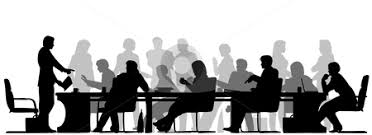 SPARTA COMMUNITY UNIT DISTRICT #140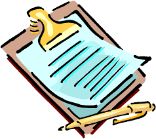 BOARD HIGHLIGHTS	The following is a brief summary of the Board of Education meeting held on January 12, 2023.PersonnelLacie Schneider was approved as the Art Teacher at Sparta High School for the remainder of the school year.  This action was taken at the special meeting held on January 4, 2023.The Board approved the retirement request of Lynda Hess as 1st Grade Teacher at Sparta Lincoln School effective at the end of this school year.The Board also approved the retirement request of Mary Lake as ECE Teacher at Sparta Lincoln School effective at the end of the 2023-2024 school year.Brian Williams resigned as Softball Coach at Sparta High School.Sarah Welborn resigned as a Special Education Teacher at Sparta High School effective at the end of the school year.The Board approved a three-year contract with Tracy Smith as Building and Grounds Director with an annual salary of $59,104 for the 2023-2024 school year, $62,104 for the 2024-2025 school year and $65,104 for the 2025-2026 school year.A three-year contract was approved for Alicea Orella as Food Service Director with an annual salary of $39,500 for the 2023-2024 school year, $42,500 for the 2024-2025 school year and $45,500 for the 2025-2026 school year.The Board approved a three-year contract with Joel Finley as Technology Director with an annual salary of $72,000 for the 2023-2024 school year, $75,000 for the 2024-2025 school year and $78,000 for the 2025-2026 school year.A three-year contract was approved for Lynda Loesing as Assistant Principal at Sparta Lincoln School with an annual salary of $81,000 for the 2023-2024 school year, $84,000 for the 2024-2025 school year and $87,000 for the 2025-2026 school year.The Board approved a three-year contract with Jackie Smith as Assistant Principal at Sparta High School with an annual salary of $62,000 for the 2023-2024 school year, $65,000 for the 2024-2025 school year and $68,000 for the 2025-2026 school year, along with an annual stipend for athletic director of $8,000 for the 2023-2024 school year, $9,000 for the 2024-2025 school year $10,000 for the 2025-2026 school year.Golf was approved for Sparta Lincoln School.  The volunteer coaches will be:  Jonathan Norton, Bobby Bohnert, Chris Miesner, Abbey Miles and Roger Gerlach.Ashley Brown was re-employed as a Paraprofessional at Sparta Lincoln School.FinanceThe Board approved the resolution abating the tax heretofore levied for the year 2023 to pay debt service on General Obligation School Bonds (Alternate Revenue Source), Series 2015, of Community Unit School District Number 140, Randolph County, Illinois, in the amount of $652,662.50.MiscellaneousThe next regular board meeting will be held at 7 p.m. on Thursday, February 9, 2023, at Sparta Lincoln School.CongratulationsThe January Superintendent Shout-Outs were:Jada Nelson, Evansville Attendance CenterCamden Allard, Sparta Lincoln SchoolLogan Shaw, Sparta High SchoolCorey RheineckerPresidentKevin HollidayVice PresidentAngela CraigSecretaryHoward GalloisBoard TreasurerMekaliaCooperRonHeinenJenniferMorgan Dr. Gabrielle Schwemmer, SuperintendentDr. Gabrielle Schwemmer, SuperintendentDr. Gabrielle Schwemmer, SuperintendentDr. Gabrielle Schwemmer, SuperintendentDr. Gabrielle Schwemmer, SuperintendentDr. Gabrielle Schwemmer, SuperintendentDr. Gabrielle Schwemmer, Superintendent